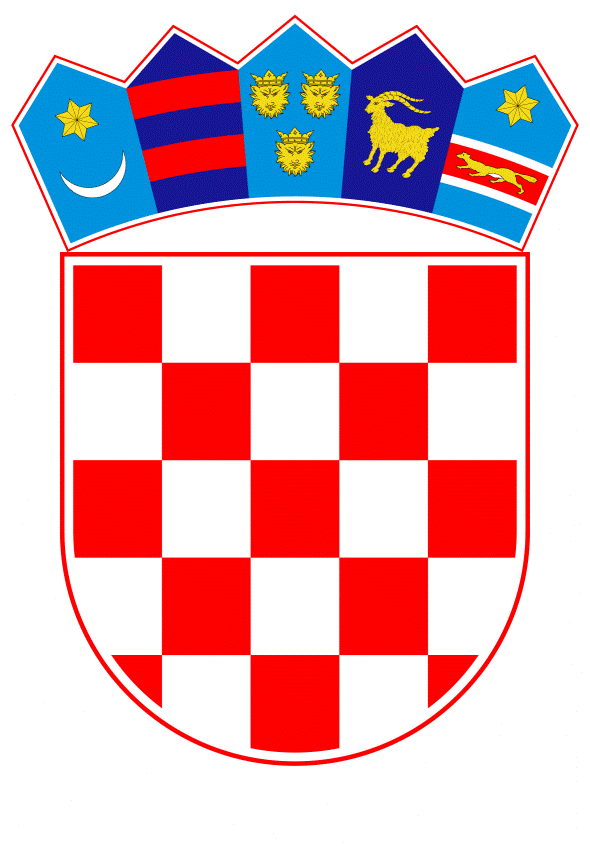 VLADA REPUBLIKE HRVATSKEZagreb, 22. travnja 2021.______________________________________________________________________________________________________________________________________________________________________________________________________________________________											PRIJEDLOGKLASA:									 	URBROJ:	Zagreb,										PREDSJEDNIKU HRVATSKOGA SABORAPREDMET:	Zastupničko pitanje Bojana Glavaševića, u vezi s održanim sastankom 	- odgovor Vlade		Zastupnik u Hrvatskome saboru, Bojan Glavašević, postavio je, sukladno s člankom 140. Poslovnika Hrvatskoga sabora („Narodne novine“, br. 81/13., 113/16., 69/17., 29/18., 53/20., 119/20. - Odluka Ustavnog suda Republike Hrvatske i 123/20.), zastupničko pitanje u vezi s održanim sastankom.		Na navedeno zastupničko pitanje Vlada Republike Hrvatske daje sljedeći odgovor:	Predsjednik Vlade mr. sc. Andrej Plenković sastao se 21. siječnja 2021., kao i u nekoliko navrata u proteklim godinama, s Hristijanom Mickoskim, predsjednikom stranke VMRO-DPMNE, vodeće opozicijske stranke u Makedoniji. Radi se o kratkom susretu koji se održao u prostorijama Nacionalne i sveučilišne knjižnice u Zagrebu na zahtjev gospodina Mickoskog prigodom njegovog boravka u Hrvatskoj.	Predsjednik Vlade u više navrata tijekom svog mandata sastao se s predstavnicima vlasti i političkih stranaka iz susjedstva s kojima redovito razgovara o podršci europskom putu zemljama jugoistoka Europe, situaciji u susjedstvu, kao i drugim aktualnim temama, poput borbe protiv pandemije bolesti COVID-19 te distribuciji cjepiva.PREDSJEDNIKmr. sc. Andrej PlenkovićPredlagatelj:Vlada Republike Hrvatske Predmet:Verifikacija odgovora na zastupničko pitanje Bojana Glavaševića, u vezi s održanim sastankom